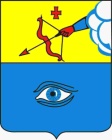 ПОСТАНОВЛЕНИЕ_09.06.2022_                                                                                                 № _20/11_ г. ГлазовО внесении изменений в Перечень муниципальных услуг, предоставляемых органами местного самоуправления муниципального образования "Город Глазов" (Перечень услуг №1), утвержденный постановлением Администрации от 10.10.2016 №20/32 (в ред. от 10.04.2017 №20/17, от 30.01.2018 №20/2, от 14.01.2019 №20/1, от 20.08.2019 №20/13, от 18.10.2019 №20/18, от 13.11.2019 №20/20, от 24.12.2019 №20/24, от 29.04.2020 №20/15, от 12.05.2020 №20/16, от 16.09.2020 № 20/38,от 30.11.2020 №20/47, от 10.03.2021 №20/15, от 22.03.2021 №20/18, от 12.05.2021 №20/29, от 24.05.2021 №20/31,  от 09.11.2021 № 20/36, от 11.01.2022 №20/1)	На основании Федеральных законов от 06.10.2003 №131-ФЗ «Об общих принципах организации местного самоуправления в Российской Федерации», от 27.07.2010 №210-ФЗ «Об организации предоставления государственных и муниципальных услуг», руководствуясь распоряжением Правительства Удмуртской Республики от 9 июля 2021 года №709-р «Об отдельных вопросах предоставления государственных и муниципальных услуг в Удмуртской Республике», Уставом Муниципального образования «Город Глазов»,П О С Т А Н О В Л Я Ю:	1. Внести в Перечень муниципальных услуг, предоставляемых органами местного самоуправления муниципального образования "Город Глазов" (Перечень услуг №1), утвержденный постановлением Администрации от 10.10.2016 №20/32 (в ред. от 10.04.2017 №20/17, от 30.01.2018 №20/2, от 14.01.2019 №20/1, от 20.08.2019 №20/13, от 18.10.2019 №20/18, от 13.11.2019 №20/20, от 24.12.2019 №20/24, от 29.04.2020 №20/15, от 12.05.2020 №20/16, от 16.09.2020 № 20/38, от 30.11.2020 №20/47, от 10.03.2021 №20/15, от 22.03.2021 №20/18, от 12.05.2021 №20/29, от 24.05.2021 №20/31, от 09.11.2021 № 20/36, от 11.01.2022 №20/1) следующие изменения:	дополнить строкой 66 следующего содержания:	«	».2. Настоящее постановление подлежит официальному опубликованию.Администрация муниципального образования «Город Глазов» (Администрация города Глазова) «Глазкар» муниципал кылдытэтлэн Администрациез(Глазкарлэн Администрациез)66Регистрация аттестованных нештатных аварийно-спасательных формирований на территории муниципального образования «Город Глазов»Отдел по делам гражданской обороны и чрезвычайным ситуациям Администрации города ГлазоваЧасть 2 статьи 10 Федерального закона от 22.08.1995 № 151-ФЗ «Об аварийно-спасательных службах и статусе спасателей»Глава города ГлазоваС.Н. Коновалов